WISKUNDELes 9: Oppervlaktematen – Basisformule oppervlakte rechthoekMaak één kant van het scheurblaadje van les 9.SPELLINGWoordpakket 3Noteer de afkortingwatercloset		………………………………		dit wil zeggen	………………………………personal computer	………………………………		namelijk		………………………………televisie		………………………………		onder meer		………………………………Herschrijf deze zin, maar nu met afkortingen.Op zaterdagavond kijk op de televisie naar de Vlaamse Televisie Maatschappij waar men een programma uitzendt dat onder andere gaat over kinderen met een global system for mobile communication, een personal computer, enzovoort……………………………………………………………………………………………………………………………………………………………………………………………………………………………………………………………………………………………………………………………………………………………………………………………………………………………………………………………………………………………………………………………………………………………………………………………………………SPELLETJE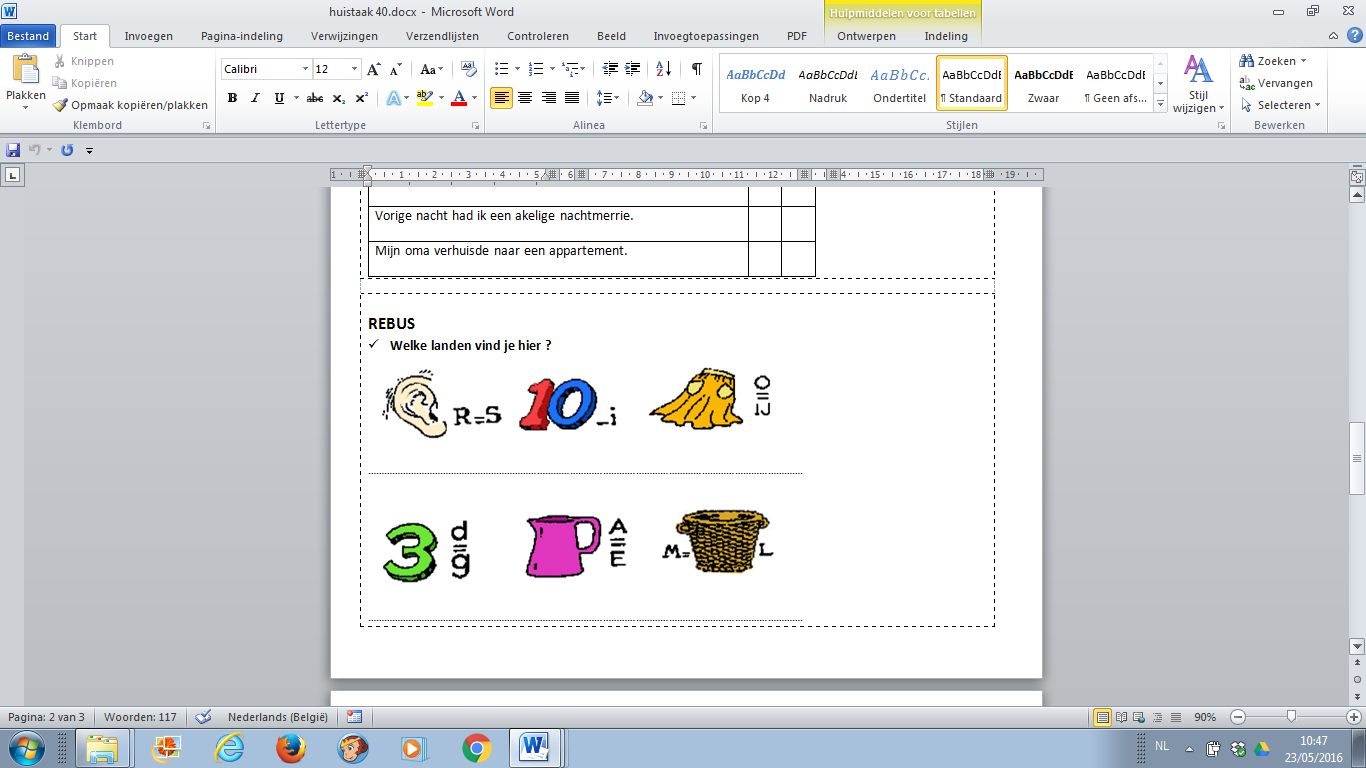 